LF 5: Eine Geräteprüfung nach DIN-VDE 0701/0702 an einem Lötkolben durchführenKonzeptionsmatrix für die Lernsituation 4Unterlagen, Medien, MaterialienEine Geräteprüfung nach DIN EN 50678 VDE 0701 an einer Lötstation durchführenSie sind Auszubildender bei einem großen Hersteller für Elektronikkomponenten. In der Fertigungshalle werden neben vollautomatisierten Lötarbeiten auch noch vereinzelt Lötarbeiten in Handarbeit durchgeführt. Eine dieser Lötstationen wurde nach einem Defekt von der Abteilung Instandhaltung repariert. Sie werden im Zuge Ihrer Ausbildung beauftragt die reparierte Lötstationen auf ihre elektrische Sicherheit zu prüfen.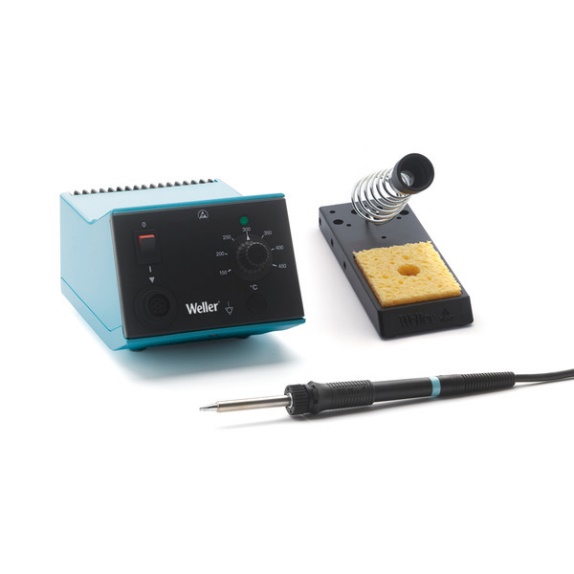 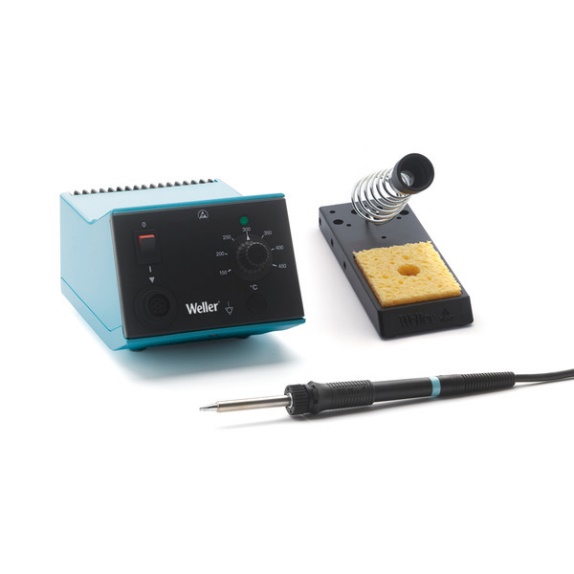 1. Phase: OrientierenElektrische Geräte müssen nach Instandsetzung oder Änderung geprüft werden und das Prüfergebnis muss bewertet werden, um die elektrische Sicherheit der Geräte nachzuweisen. Die Aufgabe ist es eine Lötstation nach erfolgter Reparatur auf die Wirksamkeit der Schutzmaßnahmen zu überprüfen.Arbeitsauftrag: a)  Überlegen Sie gemeinsam mit Ihrem Banknachbarn wie Sie an Informationen zur Durchführung der Prüfung gelangen und benennen Sie die Informationsquellen:________________________________________________________________________________________________________________________________________________________________________b) Nach welcher Norm führen Sie die Geräteprüfung durch? Schreiben Sie den Namen der Norm aus. Informieren Sie sich zur Beantwortung der Frage mit Hilfe der Infobox auf der nächsten Seite.________________________________________________________________________________________________________________________________________________________________________Infobox zur NormDie neue Norm DIN EN 50678 VDE 0701:2021-02 ist gültig. Sie trägt den Titel „Allgemeines Verfahren zur Überprüfung der Wirksamkeit der Schutzmaßnahmen von Elektrogeräten nach der Reparatur“.Entstanden ist die neue Norm DIN EN 50678 VDE 0701 durch eine Teilung der alten Norm DIN VDE 0701-0702 in zwei Teile. Die Ursache für diese Teilung liegt im europäischen Harmonisierungsgebot. Weil die nationalen Normen unterschiedliche Anwendungsgebiete haben, werden sie nun an die europäischen Richtlinien angepasst.Nachdem die alten Normen DIN VDE 0701 und DIN VDE 0702 im Jahr 2008 zusammengeführt worden waren, wurden sie nun also wieder getrennt. Die alte DIN VDE 0701-0702 gilt noch bis zum Ende der Übergangsfrist am 16.12.2022.Der wesentliche Unterschied zwischen den beiden neuen Normen ist dieser:Die VDE 0701 gilt für die Prüfung von Geräten nach einer Reparatur.Unter den Anwendungsbereich der VDE 0702 fallen Wiederholungsprüfungen.c) Bei der Recherche im Fachkundebuch stoßen Sie beim Begriff „Geräteprüfung“ auf die anzuwendende Norm DIN-VDE 0701-0702. Erläutern Sie die Ursache dafür anhand der Infobox.________________________________________________________________________________________________________________________________________________________________________________________________________________________________Nach der Orientierungsphase geht es im nächsten Schritt ans Informieren wie die Geräteprüfung durchgeführt wird.2. Phase: InformierenArbeitsauftrag: Informieren Sie sich im Folgenden über die Prüfung nach DIN EN 50678 (VDE 0701). Nutzen Sie dazu auch ihr Fachkunde- und Tabellenbuch.2.1 Übersicht: Prüfen von Elektrogeräten nach DIN EN 50678 (VDE 0701):2021-02Die Prüfung nach Reparatur oder die Wiederholungsprüfungen beinhalten grundsätzlich die Prüfschritte:BesichtigungMessungFunktionsprüfungPrüfungen dürfen nur von qualifizierten Personen, z.B. einer Elektrofachkraft, vorgenommen werden. Geeignete Beschäftigte können von einer Elektrofachkraft unterwiesen werden, müssen aber beaufsichtigt werden.Übersicht: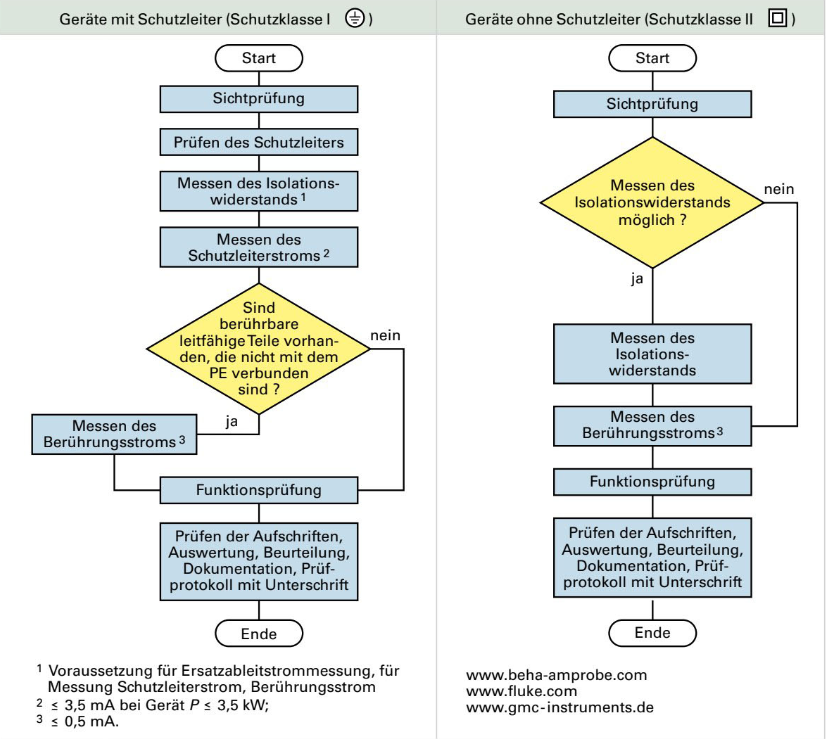 2.2 SichtprüfungDie Sichtprüfung muss zur Feststellung äußerer Mängel und zur Feststellung der Eignung der Ausrüstung für den Einsatzort durchgeführt werden. Alle sichtbaren Teile, die zur Sicherheit beitragen, sind auf ordnungsgemäße Beschaffenheit zu kontrollieren. Solche Teile sind z. B. Gehäuse, Schutzabdeckung, Anschlussleitungen, Isolierungen, Zugentlastungen, Knickschutz, Kühlluftöffnungen, Luftfilter, Überdruckventile und Kennzeichnungen, die der Sicherheit dienen.2.3 Schutzleiterprüfung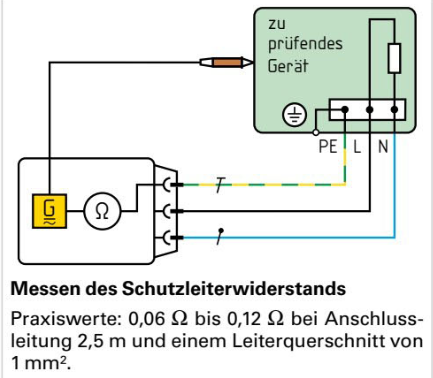 Der Schutzleiterverlauf, der Schutzleiteranschluss und die Schutzleiterverbindungen sind durch Besichtigen (Handprobe durch Hin- und Herbiegen der Leitung) und durch Mess- oder Prüfgeräte zu kontrollieren. Der Schutzleiterwiderstand darf 0,3 Ω für Geräte mit Anschlussleitungen bis 5 m Länge zuzüglich 0,1 Ω je weitere 7,5 m betragen. Maximal ist der Schutzleiterwiderstand auf 1,0 Ω begrenzt. Der Widerstand darf sich beim Bewegen der Leitung nicht ändern. 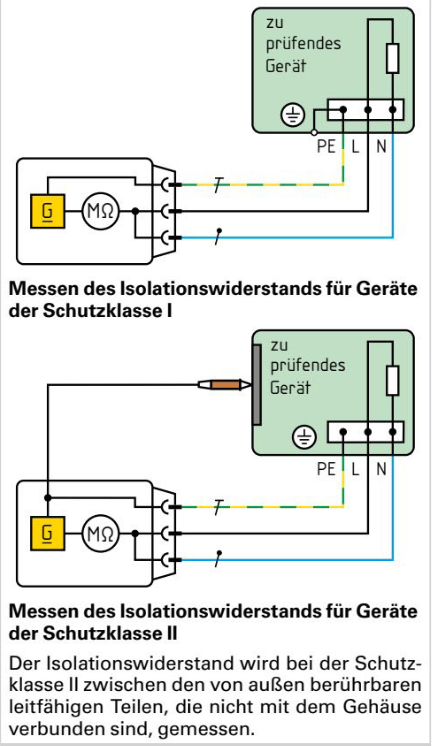 2.4 Messung des Isolationswiderstandes Während der Messung des Isolationswiderstandes muss das zu prüfende Gerät vom Netz getrennt sein. Der Isolationswiderstand wird zwischen den kurzgeschlossenen aktiven Netzanschlüssen (L-N, bzw. L1, L2, L3-N) im Prüfgerät und dem Schutzleiter PE gemessen. Während der Messung müssen z. B. Schalter, Temperaturregler geschlossen sein. Die Messung erfolgt mit bis zu 500 V DC. Der Messstrom muss mindestens 1 mA betragen.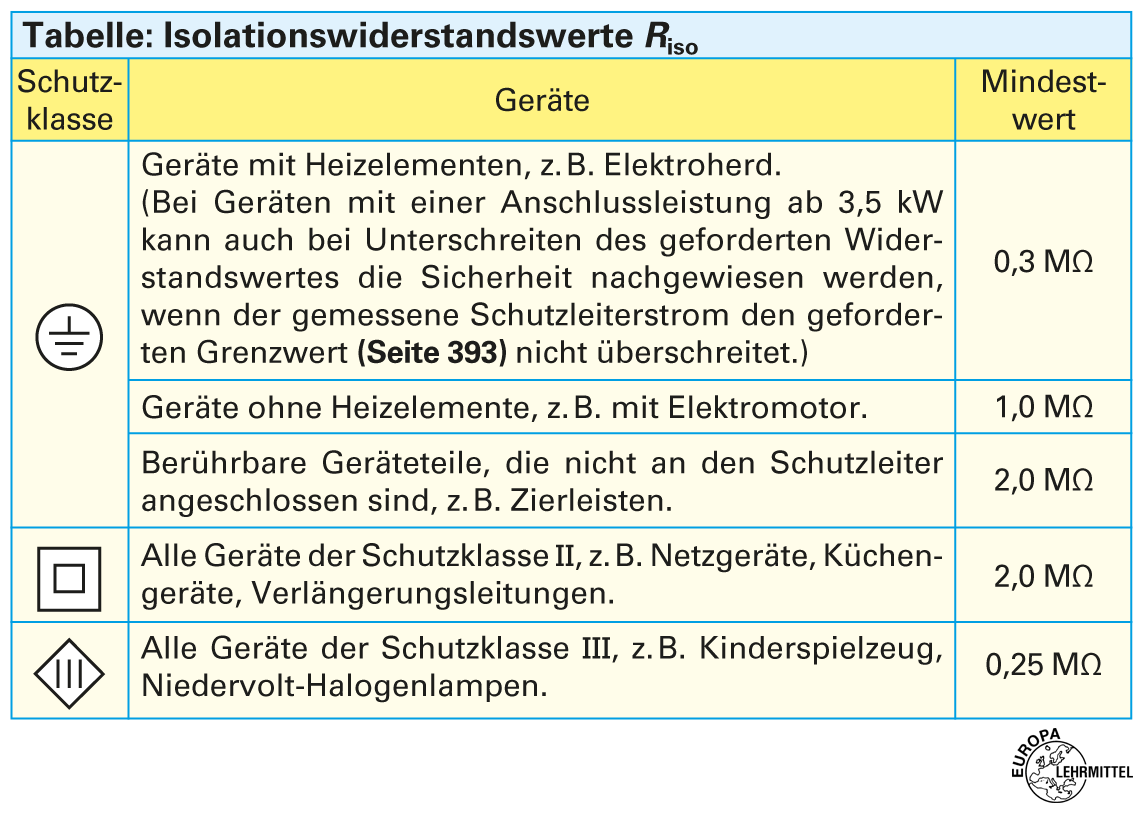 2.5 Messung des Schutzleiterstromes Hat das zu prüfende Gerät einen Schutzleiteranschluss, so muss der Schutzleiterstrom IPE gemessen werden.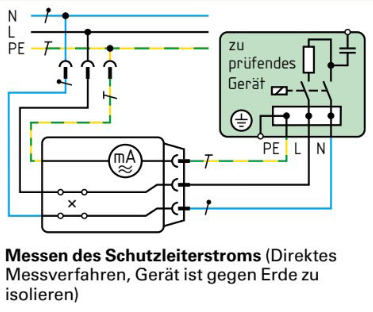 Man unterscheidet drei Messverfahren:Direktes MessverfahrenDifferenzstrom-Messverfahrenalternatives Messverfahren (Ersatz-Ableitstrom).Die Messung muss bei Geräten mit ungepolten Steckern bzw. Anschlussleitung in allen Positionen des Steckers der Anschlussleitung und der möglichen Schalterstellungen durchgeführt werden. Sind dabei die Messwerte unterschiedlich, so ist der größte Wert zu beurteilen.Bei Geräten der Schutzklasse I darf der ermittelte Schutzleiterstrom die in der Tabelle genannten Grenzwerte nicht überschreiten. Die Messung des Schutzleiterstromes erfolgt mit Netzspannung nach bestandener Prüfung des Schutzleiters und des Isolationswiderstandes. Der Schutzleiterstrom kann mit dem direkten Messverfahren oder mit dem indirekten Differenzstromverfahren gemessen werden. 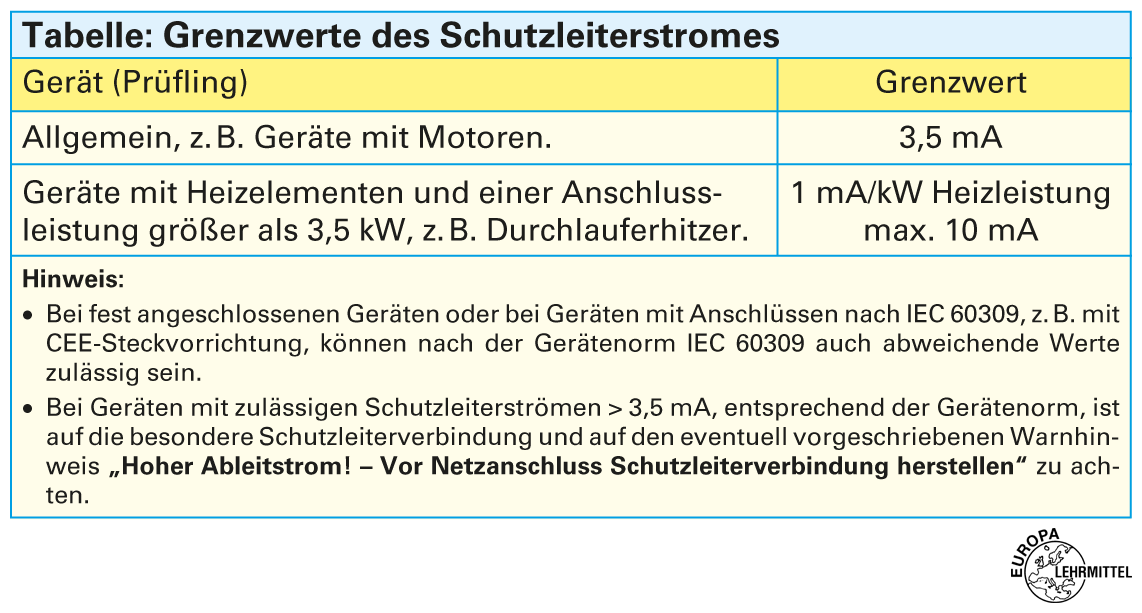 2.6 Messung des Berührungsstromes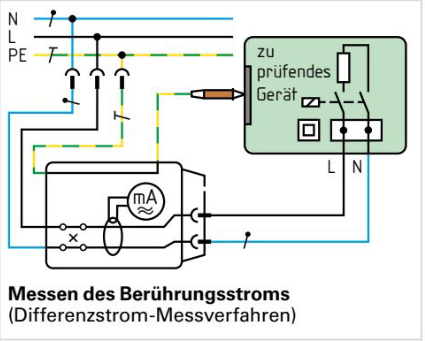 Der Berührungsstrom muss gemessen werden, wenn Geräte der Schutzklasse II berührbare leitfähige Teile besitzen oder wenn bei Geräten der Schutzklasse I berührbare leitfähige Teile nicht an den Schutzleiter angeschlossen sind. Der Berührungsstrom darf nicht größer als 0,5 mA sein.2.7 Ersatz-Ableitstrom-MessverfahrenDies ist ein besonderes Messverfahren, das als Ersatz zur Messung des Schutzleiter- bzw. Berührungsstromes dient. Dieses Messverfahren darf aber nur bei vorher erfolgreich bestandener Messung des Isolationswiderstandes angewendet werden. Für die Erstableitstrommessung gelten dieselben Grenzwerte wie für den Schutzleiter- bzw. Berührungsstrom.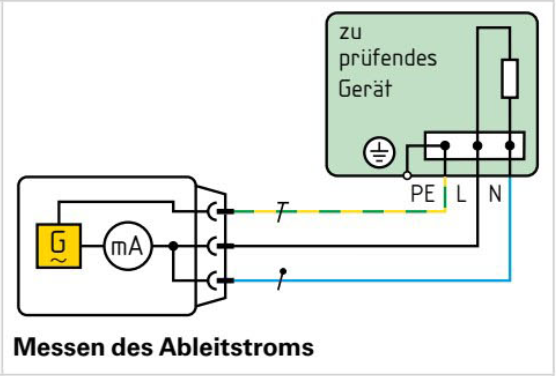 3. Phase: PlanenDie Prüfung der Lötstation soll nun geplant und vorbereitet werden. Beantworten Sie dazu folgenden Fragen.a) Welche Schutzklasse hat die Lötstation. Wie ist dies zu erkennen?________________________________________________________________________________________________________________b) Geben Sie in richtiger Reihenfolge die fünf Messungen bzw. Prüfungen der Lötstation an. Die Messungen sind einzeln zu nennen und es sollen alle Messungen durchgeführt werden._______________________________________________________________________________________________________________________________________________________________________________________________________________________________________________________________________________________________________________________________________________________________________________________c) Welche Mängel können bei der Sichtprüfung allgemein festgestellt werden? Nennen Sie fünf Beispiele!_______________________________________________________________________________________________________________________________________________________________________________________________________________________________________________________________________________________________________________________________________________________________________________________d) Welcher Grenzwert gilt für den Schutzleiterwiderstand für Anschlussleitungen bis 5 m bzw. länger als 5 m? Gibt es einen Maximalwert?______________________________________________________________________________________________________________________________________________________e) Bevor Sie eine Isolationswiderstandsmessung an einem Gerät durchführen können müssen Sie entscheiden, ob die Prüfung bei der Lotstation überhaupt durchgeführt werden kann. Begründen Sie Ihre Entscheidung._________________________________________________________________________________________________________________________________________________________________________________________________________________________________f) Bei der Durchführung der Isolationswiderstandsmessung gilt es einiges zu beachten! Nennen Sie zwei Punkte!______________________________________________________________________________________________________________________________________________________g) Sie führen eine Isolationswiderstandsmessung an der Lötstation durch und erhalten den Wert von 0, 9 MΩ. Beurteilen Sie, ob dieses Gerät in Ordnung ist, und begründen Sie dies. _________________________________________________________________________________________________________________________________________________________________________________________________________________________________h) Warum sollte nach der Reparatur der Lötstation eine Funktionsprüfung durchgeführt werden.______________________________________________________________________________________________________________________________________________________i) Wie ist vorzugehen, wenn ein Gerät die Lötstation oder allgemein der Prüfling die Prüfung nicht bestanden hat?______________________________________________________________________________________________________________________________________________________4. Phase: Durchführen und Bewerten Prüfen Sie die Lötstation unter Verwendung des folgenden Prüf- und Messprotokolls. (Hinweis: Es handelt sich hierbei um ein Prüfprotokoll nach DIN VDE 0701-0702.)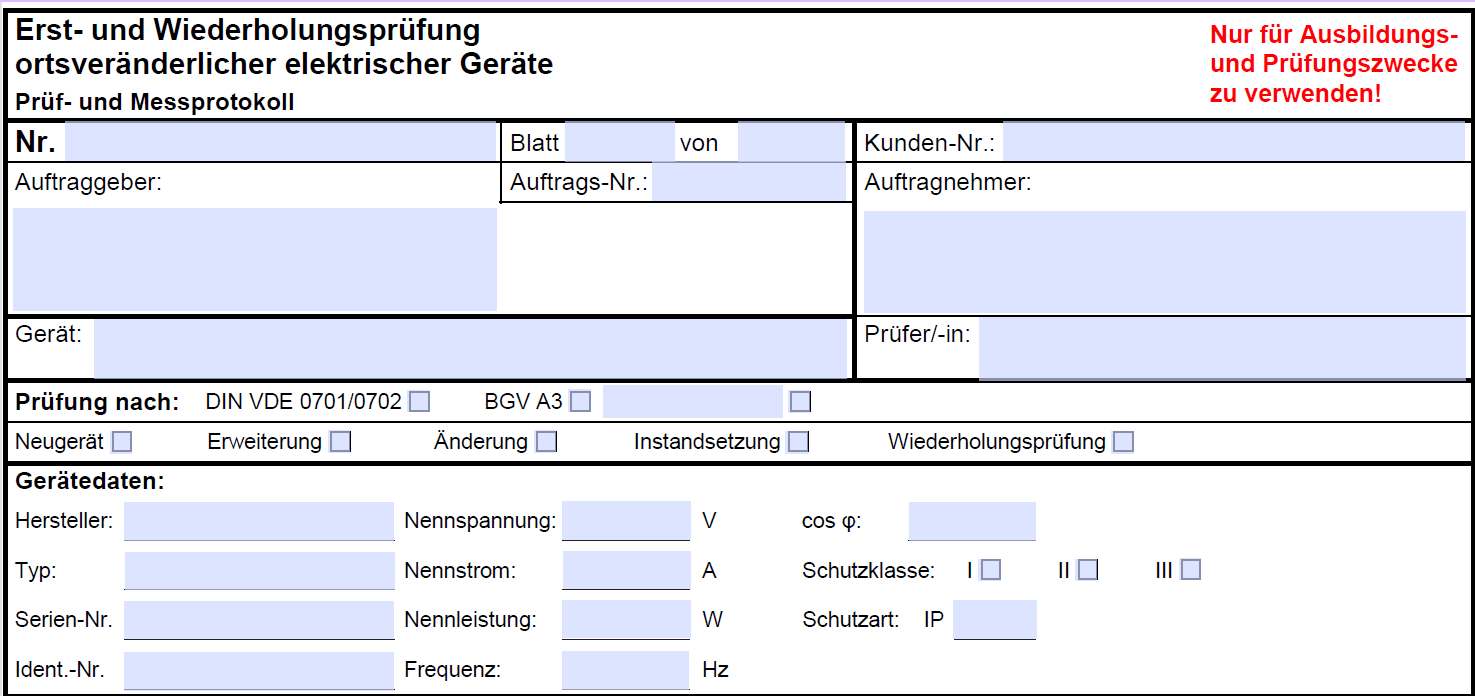 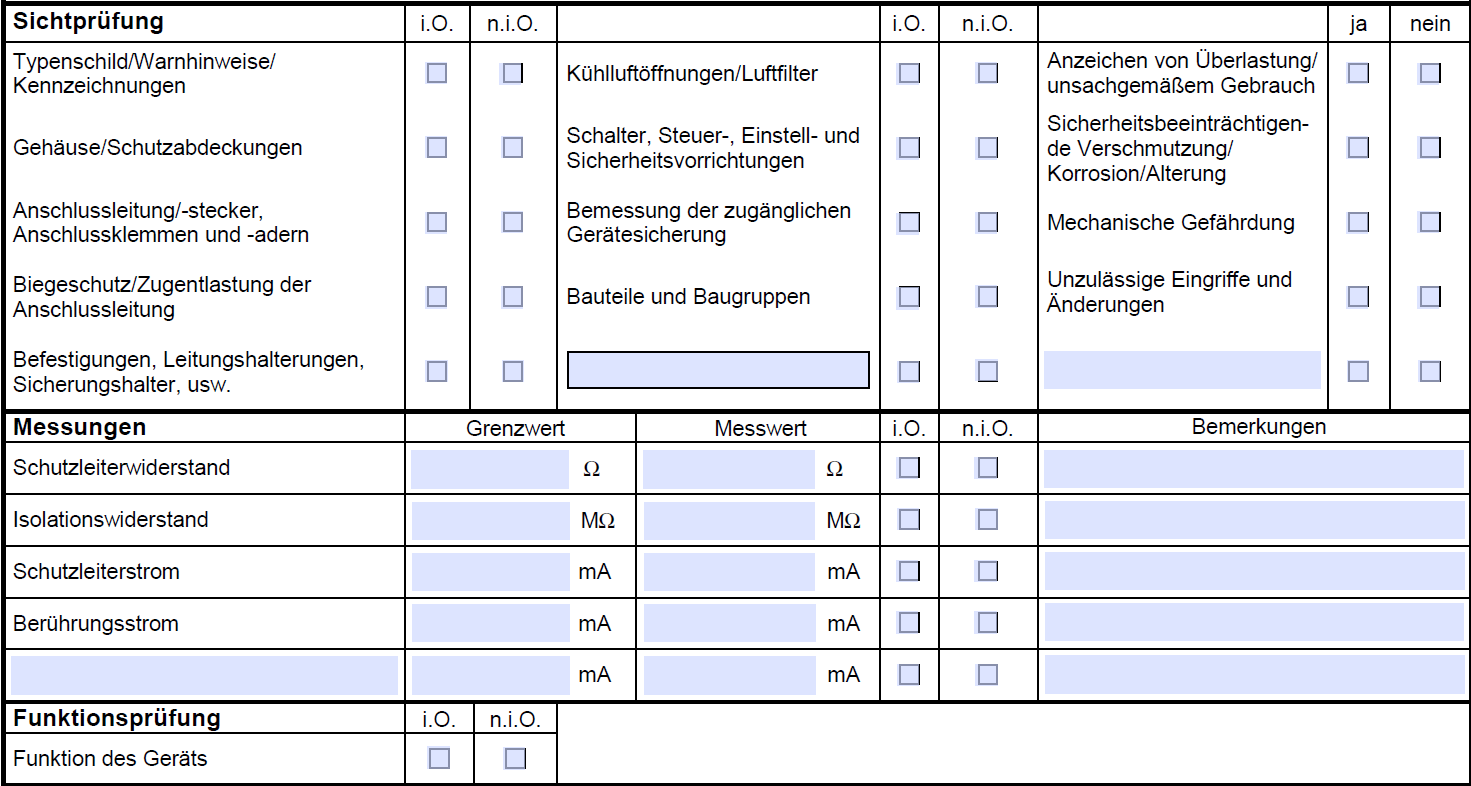 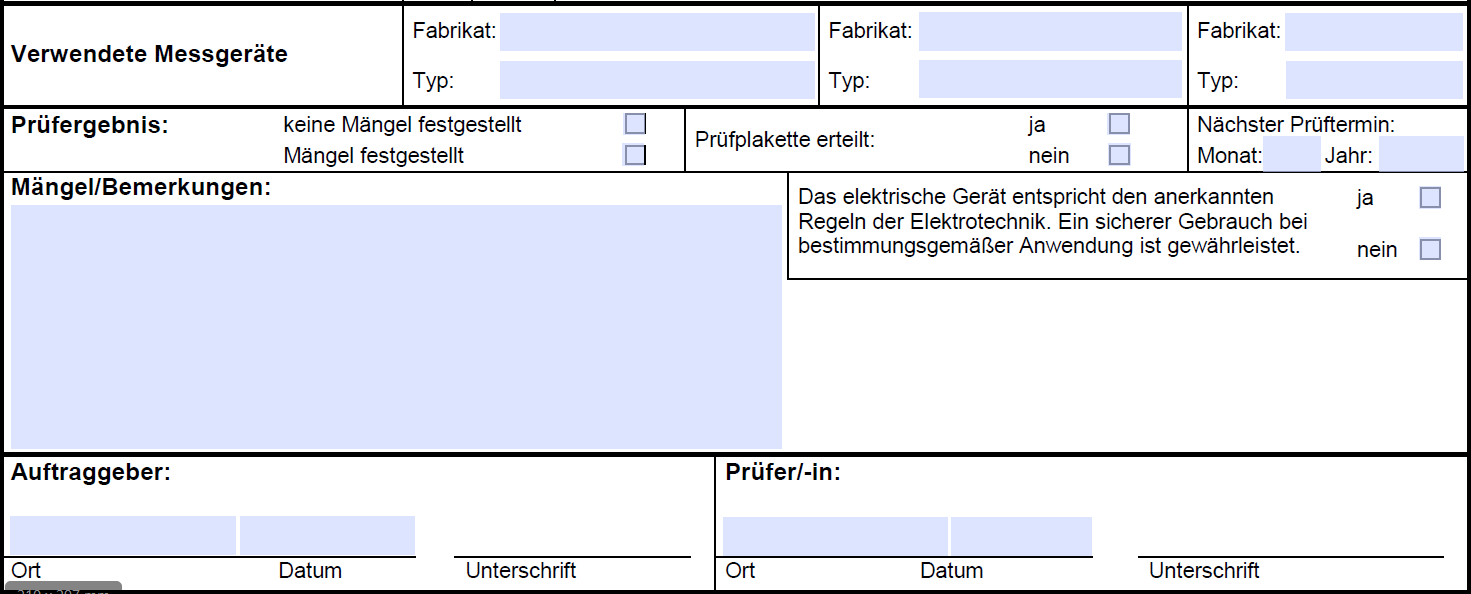 Wiederholungsprüfung an elektrischen Geräten5. ReflexionDie instandgesetzte Lötstation wurde erfolgreich geprüft. Die anderen Lötstationen in der Fertigungshalle sollen ebenfalls in einer Wiederholungsprüfung auf ihre Sicherheit geprüft werden. Arbeitsauftrag: Informieren Sie sich im mit Hilfe der Infobox  warum eine Widerholungsprüfung überhaupt notwendig ist und ermitteln Sie die Prüffrist für die Lötstationen in der Fertigungshalle:1. Prüffrist für die Lötstationen in der Fertigungshalle: _______2. Warum müssen ortsveränderliche elektrische Geräte überhaupt geprüfte werden?_________________________________________________________________________________________________________________________________________________________________________________________________________________________________Infotext Nach z.B. den Vorschriften der Deutschen Gesetzlichen Unfallversicherung (DGUV) und der Betriebssicherheitsverordung (BetSichV) müssen ortsveränderliche elektrische Geräte auf ihren ordnungsgemäßen Zustand überprüft werden. Die Prüfungen sind nach VDE 0702 (DIN EN 50699) in bestimmten Zeitabständen zu wiederholen.Hinweis: Die alten Norm DIN VDE 0701-0702 wurde in zwei Normen aufgeteilt: für Prüfung nach Reparatur und Wiederholungsprüfungen. Für die alte Norm besteht eine Übergangsfrist bis 21.09.2023.Folgende Prüffristen gelten für die Wiederholungsprüfung:6 Monate (Richtwert)3 Monate auf Baustelle (wird bei den Prüfungen eine Fehlerquote < 2% errreicht, kann die Prüffrist entsprechend verlängert werden)1 Jahr (Maximalwert) auf Baustellen, in Fertigungsstätten und Werkstätten oder unter ähnlichen Bedingungen2 Jahre in Büros oder unter ähnlichen BedingungenHinweise zum Unterricht In dieser Lernsituation soll die Geräteprüfung nach DIN EN 50678 VDE 0701 durchgeführt werden. Dabei soll zu Beginn der Lernsituation auf die neue Norm DIN EN 50678 VDE 0701:2021-02 hingewiesen werden, die aus der zusammengefassten Norm DIN VDE 0701-0702 abgeleitet wurde. Nach der Orientierungsphase hinsichtlich anzuwendender Norm, eignen sich die Schüler in einer Informationsphase die eigentlichen Inhalte der Prüfung durch Informationstexte an. Anschließen soll das Wissen in der Planungsphase durch Fragen zur anstehenden Prüfung verfestigt werden und die eigentliche Geräteprüfung vorbereitet werden. Zum Abschluss wird die Geräteprüfung an verschiedenen zu prüfenden Geräten unterschiedlicher Schutzklassen mit entsprechenden Messgeräten durchgeführt. Zur Reflexion der Lernsituation wird kurz auf die Wiederholungsprüfung nach DIN VDE 0702 eingegangen und die unterschiedliche Anwendungsfälle der zwei Normen aufgezeigt.Quellen- und LiteraturangabenFachliteraturFachkundebuch, Europa-VerlagTabellenbuch, Europa-VerlagBedienungs- und Messanleitungen der verwendeten Messgeräteggf. Schülerzugang zur NormenbibliothekAusbildungsberufElektroniker/-in für GebäudesystemintegrationFachInstallations- und EnergietechnikLernfeldLF 5: Elektroenergieversorgung und Sicherheit von gebäude-technischen Systemen und Geräten gewährleistenLernsituationLernsituation 4: Eine Geräteprüfung nach DIN-VDE 0701/0702 an einem Lötkolben durchführenZeitrahmen 6-8 Unterrichtsstunden Benötigtes MaterialKonzeptionsmatrix für Lernsituation 1Konzeptionsmatrix für Lernsituation 1Die Schülerinnen und Schüler informieren sich über die Durchführung einer Geräteprüfung und führen diese an verschiedenen Geräten mit diversen Schutzklassen mit einem entsprechenden Messgerät durch. Die erfolgreiche Messung des Betriebsmittels wird dokumentiert und das Prüfprotokoll sowie das Gerät an den Kunden übergeben.Die Schülerinnen und Schüler informieren sich über die Durchführung einer Geräteprüfung und führen diese an verschiedenen Geräten mit diversen Schutzklassen mit einem entsprechenden Messgerät durch. Die erfolgreiche Messung des Betriebsmittels wird dokumentiert und das Prüfprotokoll sowie das Gerät an den Kunden übergeben.Die Schülerinnen und Schüler informieren sich über die Durchführung einer Geräteprüfung und führen diese an verschiedenen Geräten mit diversen Schutzklassen mit einem entsprechenden Messgerät durch. Die erfolgreiche Messung des Betriebsmittels wird dokumentiert und das Prüfprotokoll sowie das Gerät an den Kunden übergeben.Die Schülerinnen und Schüler informieren sich über die Durchführung einer Geräteprüfung und führen diese an verschiedenen Geräten mit diversen Schutzklassen mit einem entsprechenden Messgerät durch. Die erfolgreiche Messung des Betriebsmittels wird dokumentiert und das Prüfprotokoll sowie das Gerät an den Kunden übergeben.Die Schülerinnen und Schüler informieren sich über die Durchführung einer Geräteprüfung und führen diese an verschiedenen Geräten mit diversen Schutzklassen mit einem entsprechenden Messgerät durch. Die erfolgreiche Messung des Betriebsmittels wird dokumentiert und das Prüfprotokoll sowie das Gerät an den Kunden übergeben.Die Schülerinnen und Schüler informieren sich über die Durchführung einer Geräteprüfung und führen diese an verschiedenen Geräten mit diversen Schutzklassen mit einem entsprechenden Messgerät durch. Die erfolgreiche Messung des Betriebsmittels wird dokumentiert und das Prüfprotokoll sowie das Gerät an den Kunden übergeben.Die Schülerinnen und Schüler informieren sich über die Durchführung einer Geräteprüfung und führen diese an verschiedenen Geräten mit diversen Schutzklassen mit einem entsprechenden Messgerät durch. Die erfolgreiche Messung des Betriebsmittels wird dokumentiert und das Prüfprotokoll sowie das Gerät an den Kunden übergeben.ZeitThema/BeschreibungSachwissenProzesswissenReflexions-wissenAufgabeAufgabeAufgabeAufgabeZeitThema/BeschreibungSachwissenProzesswissenReflexions-wissenAktivitätenLernprodukteMedien/MaterialienKontroll- und Reflexionselemente10Vorstellung der Lernsituation durch Lehrkraft--Lernsituation bzw. Handlungsauftrag erfassenLernsituation bzw. Handlungsauftrag erfassenLernsituation bzw. Handlungsauftrag erfassenLernsituation bzw. Handlungsauftrag erfassen10Vorstellung der Lernsituation durch Lehrkraft--Zuhören und bei Unklarheiten ggf. Fragen stellen-Medien:Beamer, PCSkript:Beschreibung der LernsituationHandlungsauftrag durch Schüler in eigenen Worten formulieren35Orientierung in der Norm DIN VDE 0701- Die Norm zur Geräteprüfung kennen- Erkennen, dass die Norm 0701-0702 in zwei Normen aufgeteilt wurde - Normenwesen- Informations-beschaffung aus verschiedenen Quellen Auswahl der geeigneten Norm zur PrüfungAuswahl der geeigneten Norm zur PrüfungAuswahl der geeigneten Norm zur PrüfungAuswahl der geeigneten Norm zur Prüfung35Orientierung in der Norm DIN VDE 0701- Die Norm zur Geräteprüfung kennen- Erkennen, dass die Norm 0701-0702 in zwei Normen aufgeteilt wurde - Normenwesen- Informations-beschaffung aus verschiedenen Quellen - Informations-quellen eruieren- Wissen aus verschiedenen Informations-quellen aneignen und damit Aufgaben bearbeitenAusgefülltes ArbeitsblattSkript:Infobox und ArbeitsblattLiteratur: Tabellenbuch;Fachkundebuch;ggf. NormenauszugAufgabe Skript: Begründete Auswahl der Norm90Aufbau und Inhalt und Reihenfolge der Geräteprüfung- Sichtprüfung- Schutzleiterprüfung- Messung des Isolationswiderstands- Messung des Schutzleiterstromes- Messung des Berührungsstromes- Messung des 
Ersatzableitstromes- Grundlagen der Strom- und SpannungsmessungGleich- und Wechsel-spannungBestandteile der Geräteprüfung aneignenBestandteile der Geräteprüfung aneignenBestandteile der Geräteprüfung aneignenBestandteile der Geräteprüfung aneignen90Aufbau und Inhalt und Reihenfolge der Geräteprüfung- Sichtprüfung- Schutzleiterprüfung- Messung des Isolationswiderstands- Messung des Schutzleiterstromes- Messung des Berührungsstromes- Messung des 
Ersatzableitstromes- Grundlagen der Strom- und SpannungsmessungGleich- und Wechsel-spannung-Eignen sich die Inhalte und die Reihenfolge einer Geräteprüfung an.Beantwortete Fragen zur Vorbeeitung der GeräteprüfungSkript:Informationstexte und AufgabenblattLiteratur: Tabellenbuch;Fachkundebuch;ggf. NormenauszugAufgabe Skript: Fragen zur Planung und Vorbereitung der PrüfungKontrollfragen im Lehrer-Schüler-Gespräch135Durchführen der Geräteprüfung an verschiedenen Messobjekten- Sichtprüfung- Schutzleiterprüfung- Messung des Isolationswiderstands- Messung des Schutzleiterstromes- Messung des Berührungsstromes- Messung des 
Ersatzableitstromes- Messprotokoll ausfüllen- Ablauf der Geräteprüfung gemäß Messschrittkette nach VDE- Messgerät bedienenSchutzklassenGrundlagen der Strom- und SpannungsmessungDurchführen der Geräteprüfung an der Lötstation und anderen Geräten der Schutzklasse I u. IIDurchführen der Geräteprüfung an der Lötstation und anderen Geräten der Schutzklasse I u. IIDurchführen der Geräteprüfung an der Lötstation und anderen Geräten der Schutzklasse I u. IIDurchführen der Geräteprüfung an der Lötstation und anderen Geräten der Schutzklasse I u. II135Durchführen der Geräteprüfung an verschiedenen Messobjekten- Sichtprüfung- Schutzleiterprüfung- Messung des Isolationswiderstands- Messung des Schutzleiterstromes- Messung des Berührungsstromes- Messung des 
Ersatzableitstromes- Messprotokoll ausfüllen- Ablauf der Geräteprüfung gemäß Messschrittkette nach VDE- Messgerät bedienenSchutzklassenGrundlagen der Strom- und SpannungsmessungPrüfung mittels Messgerät durchführen und Messprotokoll ausfüllenPrüfprotokoll- Messeräte zur Geräteprüfung- Prüfprotokolle- Prüflinge- Wiederholung der Messung an verschiedenen Messobjekten45Wiederholungs-prüfung nach DIN VDE 0702- Anwendungsfall und Prüffristen der Wiederholungs-prüfung -
Norm DIN VDE0701 Anwendungsfall und Prüffristen der Wiederholungsprüfung erarbeitenAnwendungsfall und Prüffristen der Wiederholungsprüfung erarbeitenAnwendungsfall und Prüffristen der Wiederholungsprüfung erarbeitenAnwendungsfall und Prüffristen der Wiederholungsprüfung erarbeiten45Wiederholungs-prüfung nach DIN VDE 0702- Anwendungsfall und Prüffristen der Wiederholungs-prüfung -
Norm DIN VDE0701 Wissen zur Wiederholungs-prüfung aneignen und damit Aufgaben bearbeitenAusgefülltes ArbeitsblattInformations- und Aufgabenblatt Literatur: Tabellenbuch;ggf. Normenauszug- Kontrollfragen durch Lehrkraft